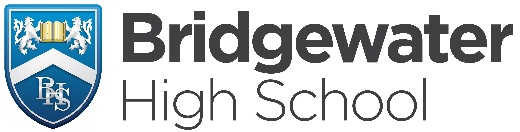 Bridgewater High Key Stage 3 Curriculum MapFood Preparation and Nutrition Year 7Approx 39 lessonsApprox 39 lessonsAutumn Term 1Autumn Term 2Spring Term 1/2Spring Term 2/1Summer Term 1Summer Term 2Clarity around knowledgeTheme/TopicTheme/TopicTheme: Introduction to Food Preparation and NutritionTopic: Hygiene and SafetyTheme: Introduction to Food Preparation and NutritionTopic: Hygiene and Safety Theme: NutritionTopic: Food for good healthTheme: Food Packaging and labellingTopic: Labelling ContentTheme: Food GroupsTopic: CerealsTheme: Food GroupsTopic: DairyClarity around SequencingKey ConceptsKey ConceptsUnderstand the importance of good food hygiene and personal hygiene.Understand the conditions needed for bacterial growth.To be able to identify the 4C's of good food hygiene and explain how we can meet each point. To be able to correctly identify key pieces of equipment and their use. Understand how to analyse an existing product.To begin to understand classroom routines in a practical lesson to work safely and efficiently.  To be able to use criteria to support the completion of a successful creative design task.  Understand how to use knives safely.To be able to reflect and respond to feedback.To be able to identify hazards in the food room and understand how to avoid causing them.  Be able to operate and safely use large pieces of equipment (oven/grill)Understand the different units of measurement and how to weigh and measure accurately.   Understand how to perform key processes like the rubbing in method and the creaming method effectively.  To be able to work safely and accurately to produce high-quality products.  Have a solid understand of classroom routines linked to practical - washing up effectively and being a team player.  Understand the 8 tips for healthy eating.  Understand how to respond effectively to teacher feedbackDevelop an understanding of the Eatwell Guide.               Become more aware of the importance of a healthy diet and the impact a poor diet can have.  Develop an understanding of each of the five main nutrients and their function and source.  Understand how to respond to feedback                         Demonstrate safe use of the hob and oven.  Begin to understand safe food preparation and storage - linking back to 4 C's.  Key food temperatures.  Be able to prepare and cook raw meat safely to produce a quality finished product.  To understand what should be on a food package by law.To become aware of traffic light labels and what they show.To become aware of how some of the legal requirements are displayed on packaging eg allergens in bold.To be able to interpret basic information from a food label – eg portion size, calories etc.To learn about the different types of eggs.To understand the differences between the production methods – barn, caged and free-range.To learn about the ‘Red Lion’ symbol and what it represents.To gain an understanding of what affects our food choice.To begin to understand the requirements of food packaging and associated laws.To understand how establishments are awarded food hygiene ratings and the influence they can have on custom.Be able to name different cereal grains and explain why they are needed in our diet.To identify the different parts of a wheat grain and the properties linked to them.To be more independent and efficient in practical lessons to  be produce high quality work.  Understand what dairy foods are and where they come from.Understand the nutritional value of dairy foods and how it links to the Eatwell Guide.Understand the key processes and linked terminology associated with dairy production.  Understand stages involved to make an identical batch of a product (scones).Understand the processes involved to make cheese and identify regional varieties.  Main links across curriculumMain links across curriculumAccurate weighing and measuring. Food safety throughout.  Accurate weighing and measuring. Identifying Hazards throughout all practical tasks and using equipment.  Accurate weighing and measuring. Accurate weighing and measuring. Literacy based QMA using an article with quotes.  Factors affecting food choice- religious diets.Food packaging and its links to labels (Spring Term 2)Where Dairy sits within the Eatwell Guide (Term 1)Cross – curricular / Authentic LinksCross – curricular / Authentic LinksEnglish – Use of Spag.Science – Safety using specific equipment.Dance – Timing and special awareness.English – Use of Spag.Tech – To be able to identify hazards.Recall units of measurements.  Maths - Addition and Subtraction – Mental methods.Convert metric units.English – Use of Spag.English – Use of Spag.Science – Comparing energy values of different foods from labels (kj).English – How to integrate quotations within sentences.English – Use of Spag.Science – Cells as the fundamental unit of living organisms.  RS – Comparative unit looking at different aspects of religion.English – Use of Spag.Vocabulary / LiteracyLiteracyWider ReadingNewspaper article/leaflet linked to kitchen safetyResearch the 8 tips of healthy eating. What are the 5 main nutrients? Why do we need them and what do they do?Research different vitamins and minerals.  Wider reading in preparation for Nutrient QMA. Comprehension article about food packaging in preparation for QMA.Research and preparation for QMA on Hygiene ratings.  Research into local cheese varieties and their origins.  Vocabulary / LiteracyLiteracyExt. WritingAnalyse and existing product.Sandwich practical evaluation.Response to feedback.Fruit Crumble Evaluation.QMA Nutrients information poster.Food Poisoning report.QMAYear 7 Exam week  - extended questions.  QMA Task.Processes linked to cheese production.  Vocabulary / LiteracyLiteracyKeywordsHygiene, safety, bacteria, temperature, cross contamination, design criteria, research, self and peer assessment, equipment, evaluation and reflection.  Weighing and measuring and units of measurement - grams, ounces, millilitres etc.  Hazards, pre-heating, temperature, safety, rubbing in method, creaming method, sensory analysis.  Nutrients - macro/micro.Eatwell Guide - carbohydrates, fat, protein, vitamins and minerals.Nutrition, health, deficiency, balance, water, fibre, storage, temperatures, danger zone, cross contamination.  Egg manufacture – free-range, barn, caged, red lion symbol.Food labelling – allergens, traffic lights, nutritional information, calories, energy.Food choice, food packaging, traffic light labelling, legal requirements, cereals - rice, barley, wheat etc, food packaging, advertising, health impact (obesity etc)Dairy, homogenisation, pasteurisation, nutritional value, rubbing in method, accuracy, batch production, regional foods, curds and whey, rennet.  Memory & CognitionRetrieval PracticeStartBaseline test to gauge existing knowledgeWalkabout bingoRecall from last projectBrain dumpSee Spring Term 1/2Walkabout bingoMemory & CognitionRetrieval PracticeOn goingOpen questions in lessonsLow stakes quizzesOpen questions in lessonsLow stakes quizzesLow stakes quizzing on SMHK.  Flash Cards to revise for QMA.Cops and robbersLow stakes quizzingChallenge/retreival grid to revise for QMA.See Spring Term 1/2Low stakes quizzingRevision wheelMemory & CognitionRetrieval PracticeEndQMA Design Task8 tips key piece QMA information task linked to research and lesson content – Eatwell guide/nutrients poster.  QMA test linked QMA linked to extended writing article.  End of year SMHW testAssessmentSummativeAssessmentSummativeAssessmentBaseline AssessmentQMA Design Task - SandwichAssessed Practical - Traybake.Eatwell Guide InformationNutrients Poster – linked researchLamb Koftas – assessed piece.Comprehension QMA – Food labelling. End of year test - SMHKAssessed practical – Pasta BakeAssessmentPossible misconceptionsPossible misconceptions- Material names, classroom routines.-- Weighing and measuring units.  - Use of sensory descriptive words.- What makes up a healthy diet.-What labels tell us. - Where eggs come from. - Where our food products come from- sources.  - Where our food products come from- sources.  Aspiring, inspiring and RealLinks to real world (Inc. SMSC / PD curricula)Links to real world (Inc. SMSC / PD curricula)Understand how to analyse an existing product. – Sense of the modern world To begin to understand classroom routines in a practical lesson to work safely and efficiently.  – Sense of responsibility and respect Understand the conditions needed for bacterial growth.To be able to identify the 4C's of good food hygiene and explain how we can meet each point. - Sense of health and wellbeingUnderstand how to use knives safely.To begin to understand classroom routines in a practical lesson to work safely and efficiently.  To be able to correctly identify key pieces of equipment and their use.  – sense of safety and risk awareness Practical Tasks – Sense of ResilienceSense of Safety and Risk AwarenessHave a solid understanding of classroom routines linked to practical - washing up effectively and being a team player.  - Sense of responsibility and respectTo be able to identify hazards in the food room and understand how to avoid causing them. Be able to operate and safely use large pieces of equipment (oven/grill) - sense of safety and risk awarenessUnderstand the 8 tips for healthy eating.  – Sense of health and wellbeing Practical Tasks – Sense of ResilienceSense of Safety and Risk AwarenessDevelop an understanding of the Eatwell Guide.  -   Sense of health and wellbeing       Demonstrate safe use of the hob and oven. - sense of safety and risk awareness     Begin to understand safe food preparation and storage - linking back to 4 C's.  Key food temperatures.  - Sense of health and wellbeingBe able to prepare and cook raw meat safely to produce a quality finished product - sense of safety and risk awarenessPractical Tasks – Sense of ResilienceSense of Safety and Risk AwarenessTo understand what should be on a food package by law. – Sense of the modern worldTo understand the differences between the production methods – barn, caged and free-range. - Sense of the modern worldTo understand what should be on a food package by law.To become aware of traffic light labels and what they show. To be able to interpret basic information from a food label – eg portion size, calories etc. - Sense of health and wellbeing Practical Tasks – Sense of ResilienceSense of Safety and Risk AwarenessTo gain an understanding of what affects our food choice. – Sense of the modern worldTo understand how establishments are awarded food hygiene ratings and the influence they can have on custom.- sense of safety and risk awarenessTo be more independent and efficient in practical lessons to produce high quality work- Sense of responsibility and respectSense of aspiration. Practical Tasks – Sense of ResilienceSense of Safety and Risk AwarenessUnderstand the nutritional value of dairy foods and how it links to the Eatwell Guide.-Sense of health and wellbeingUnderstand what dairy foods are and where they come from-  Sense of the modern worldPractical Tasks – Sense of ResilienceSense of Safety and Risk AwarenessBridgewater High Key Stage 3 Curriculum MapFood Preparation and Nutrition Year 8Approx 39 lessonsApprox 39 lessonsAutumn Term 1Autumn Term 2Spring Term 1/2Spring Term 2/1Summer Term 1Summer Term 2Clarity around knowledgeTheme/TopicTheme/TopicTheme: The 5 Nutrients Theme: The 5 Nutrients Theme: Dietary Goals and Seasonality  Theme: Dietary Goals and Seasonality.Careers-Kitchen BrigadeTheme: Sustainability, Fair trade and Food MilesTheme: Sensory Analysis and sustainable farmingClarity around SequencingKey ConceptsKey ConceptsTo establish key ground rules in the classroom.To be able to identify equipment from your unitTo revise the sequence for washing upTo recap on nutritionTo understand why nutrition is important in the diet To understand the function of protein in the dietTo learn how to make stir fryUnderstand what high and low biological proteins are.Understand how to respond to feedbackTo understand how to define energy and discuss why it is needed.Discuss sources of energy in our diet.Understand how to make paellaUnderstand what the sources of carbohydrates in our diet and why we need them.Understand how to make carrots cakes.Understand how we can reduce sugar in our dietLearn about the effects of too much sugar in our diets- type 2 diabetes, obesity, tooth decay Understand the role of fats in our dietTo name the micronutrients and state why they are needed in the diet.To explain the sources, types and functions of vitamins, A, D, B group and C. Understand how to make Tomato, Lentil & Bacon soupUnderstand the role of minerals in the diet.To identify the 4 dietary goalsTo appreciate the importance of each dietary goal and their role in a healthy dietTo understand how you can achieve each dietary goal To learn about Fibre and understand why is important in the dietUnderstand how to make chickpea, potato and spinach curryTo learn how to reduce fat in the diet.To identify the fat content of foods.Understand how to make a low-fat cheese cakeUnderstand labels on food and how they help us make more healthy choices.To be able to identify a range of different types of fruit and veg and understand which classifications they fit into.To identify different ways to encourage young children to eat more vegetables.To understand how to make a Bolognese sauce Understand what ‘Seasonality’ is and reasons to eat seasonal foods.Understand how to make Fruit tarts/QuicheUnderstand who is in ‘The Kitchen Brigade’ and what their roles entail.To know what fair trade food is and how it helps farmers in the developing world.Understand how to use the ‘rubbing -in ‘method to make ‘Fairtrade Muffins’Understand what ‘Food Miles’ are and how they might affect the planet and our shopping choicesUnderstand sustainability issues linked to foodUnderstand what sustainable fish is.Understand how to make fishcakesUnderstand the process of Hydroponic, aeroponic and vertical farmingUnderstand how to make FajitasUnderstand why sensory analysis is used in food product developmentUnderstand how food packaging and promotion can affect popularity and profitMain links across curriculumTech – units of measurementTech to develop self confidence and decision making. Tech to be able to use different recall and revision t5echniques to help them revise for tests/exams. Tech – to understand how to respond effectively to teacher feedback. Yr7,Yr8,Yr9 - To establish key ground rules in the classroom.Yr7,Yr8,Yr10,Yr11 – NutritionYr9, Yr10 - Learn about the effects of too much sugar in our diets- type 2 diabetes, obesity, tooth decay Tech – units of measurementTech to develop self confidence and decision making. Tech to be able to use different recall and revision t5echniques to help them revise for tests/exams. Tech – to understand how to respond effectively to teacher feedback.Yr7,Yr8,Yr9 - To establish key ground rules in the classroom.Yr7,Yr8,Yr10,Yr11 - NutritionTech – units of measurementTech to develop self confidence and decision making. Tech to be able to use different recall and revision t5echniques to help them revise for tests/exams. Tech – to understand how to respond effectively to teacher feedback.Yr7,Yr8,Yr9 - To establish key ground rules in the classroom.Yr7,Yr8,Yr10,Yr11 - NutritionTech – units of measurementTech to develop self confidence and decision making. Tech to be able to use different recall and revision t5echniques to help them revise for tests/exams. Tech – to understand how to respond effectively to teacher feedback.Yr7,Yr8,Yr9 - To establish key ground rules in the classroom.Yr7,Yr8,Yr10,Yr11 - NutritionYr8 - To be able to identify a range of different types of fruit and veg and understand which classifications they fit into.Tech – units of measurementTech to develop self confidence and decision making. Tech to be able to use different recall and revision t5echniques to help them revise for tests/exams. Tech – to understand how to respond effectively to teacher feedback.Yr7,Yr8,Yr9 - To establish key ground rules in the classroom.Yr7,Yr8,Yr10,Yr11 - NutritionYr8, Yr10 - Fair Trade and Food Miles Tech – units of measurementTech to develop self confidence and decision making. Tech to be able to use different recall and revision t5echniques to help them revise for tests/exams. Tech – to understand how to respond effectively to teacher feedback.Yr7,Yr8,Yr9 - To establish key ground rules in the classroom.Yr7,Yr8,Yr10,Yr11 - NutritionCross – curricular / Authentic LinksDance – Independent learningMaths –Ratio and Scale. Understanding ratio. Solve ratio problems. Science- Food and DigestionEnglish - SPAGDance – Independent learningMaths –Ratio and Scale. Understanding ratio. Solve ratio problems.Science- Food and DigestionEnglish - SPAGDance – Independent learningMaths –Ratio and Scale. Understanding ratio. Solve ratio problems.Science- Food and DigestionEnglish - SPAGDance – Independent learningMaths –Ratio and Scale. Understanding ratio. Solve ratio problems.Science- Food and DigestionEnglish - SPAGDance – Independent learningMaths –Ratio and Scale. Understanding ratio. Solve ratio problems.Science- Food and DigestionEnglish - SPAGBiology – on the farmDance – Independent learningMaths –Ratio and Scale. Understanding ratio. Solve ratio problems.Science- Food and DigestionEnglish - SPAGBiology – on the farmVocabulary / LiteracyLiteracyWider Reading Role of the 5 nutrientsThe macro and micro-nutrientsWhy is it important to ensure we have a balanced diet. What labelling symbols are there on packaging of food products What labelling symbols are there on packaging of food products.What job roles are there within the food industryWhat is sustainability?Sustainable fishUnderstand the process of Hydroponic, aeroponic and vertical farmingMexican CuisineVocabulary / LiteracyLiteracyExt. WritingN/AWar on Sugar QMADietary Goals/Food labelling QMAKitchen Brigade worksheet/pageSustainability News QMAN/AVocabulary / LiteracyLiteracyKeywordsProtein, fats, carbohydrates, vitamins, minerals, micro-nutrients, macro-nutrientsProtein, fats, carbohydrates, vitamins, minerals, micro-nutrients, macro-nutrients, function.Diet, health, obesity, diabetes, heart disease, high blood pressure, tooth decaySeasonality, classification of fruit/veg [fruit and veg names] Job roles, kitchen brigade, establishment, commercial, non, commercial  Sustainability, maintain, waste, symbols, reduce, recycle. Waste, food miles, ‘Fairtrade’Hydroponics, aeroponics, sensory analysis, sustainable farmingMemory & CognitionRetrieval PracticeStartRecall 3 and recap on previous knowledge, nutrients Recall 3questions from previous lessons Recall 3 from topic / previous lessons  Recall 3 from topic / previous lessons  Recall 3 from topic / previous lessons  Recall 3 from topic / previous lessons  Memory & CognitionRetrieval PracticeOn goingBrain dumpOpen questions in lessonsRecall at the start of lessons Low stakes quizzesOpen questions in lessonsRecall at the start of lessons Low stakes quizzes before QMAMake your own quizLow stakes quizzingOpen questions in lessonsRecall at the start of lessons Cops and robbersLow stakes quizzingOpen questions in lessonsRecall at the start of lessons Low stakes quizzes before QMAWalkabout bingoLow stakes quizzingOpen questions in lessonsRecall at the start of lessons Low stakes quizzes before QMALow stakes quizzingOpen questions in lessonsRecall at the start of lessons Memory & CognitionRetrieval PracticeEndKey piece-Protein QuestionsQMA ‘War on Sugar’ PosterKey Piece-Carrot cakesQMA ‘Dietary Goals’Key Piece-Yr8 ExamKey Piece-Fruit tarts/QuicheKey piece-Fairtrade/Food miles questionsKey Piece- ‘Fairtrade Muffins’QMA-Sustainability articleAssessmentSummativeAssessmentSummativeAssessmentKey piece-Protein QuestionsQMA ‘War on Sugar’ PosterKey Piece-Carrot cakesQMA ‘Dietary Goals’Key Piece-Yr8 ExamKey Piece-Fruit tarts/QuicheKey piece-Fairtrade/Food miles questionsKey Piece- ‘Fairtrade Muffins’QMA-Sustainability articlePossible misconceptionsPossible misconceptions- Equipment names, difference between macro/micro-nutrientsEquipment names, difference between macro/micro-nutrientsWhat the dietary goals areWhat season fruit/veg grow inFairtrade products, Why hydroponics, aeroponics and vertical farming is a step forward for farmersAspiring, inspiring and RealLinks to real world (Inc. SMSC / PD curricula)Links to real world (Inc. SMSC / PD curricula)To establish key ground rules in the classroom. – Sense of safety and risk awareness To be able to identify equipment from your unit – Sense of the modern world To understand why nutrition is important in the diet Understand how to respond to feedback – Sense of resilience To understand how to define energy and discuss why it is needed.Discuss sources of energy in our diet. – Sense of health and wellbeing Understand what the sources of carbohydrates in our diet and why we need them.Understand how we can reduce sugar in our dietLearn about the effects of too much sugar in our diets- type 2 diabetes, obesity, tooth decay Understand the role of fats in our dietTo name the micronutrients and state why they are needed in the diet.To explain the sources, types and functions of vitamins, A, D, B group and C. Understand the role of minerals in the diet. – Sense of health and wellbeingTo identify the 4 dietary goalsTo appreciate the importance of each dietary goal and their role in a healthy dietTo understand how you can achieve each dietary goal To learn about Fibre and understand why is important in the dietTo learn how to reduce fat in the diet.To identify the fat content of foods.Understand labels on food and how they help us make more healthy choices. – Sense of health and wellbeingTo be able to identify a range of different types of fruit and veg and understand which classifications they fit into.To identify different ways to encourage young children to eat more vegetables.Understand what ‘Seasonality’ is and reasons to eat seasonal foods. – Sense of health and wellbeingUnderstand who is in ‘The Kitchen Brigade’ and what their roles entail. – Sense of resilienceTo know what fair trade food is and how it helps farmers in the developing world.Understand what ‘Food Miles’ are and how they might affect the planet and our shopping choicesUnderstand sustainability issues linked to foodUnderstand what sustainable fish is. – Sense of responsibility and respect / Sense of the modern world Understand the process of Hydroponic, aeroponic and vertical farmingUnderstand why sensory analysis is used in food product developmentUnderstand how food packaging and promotion can affect popularity and profit  – Sense of responsibility and respect / Sense of the modern worldBridgewater High Key Stage 3 Curriculum MapFood Preparation and Nutrition Year 9Approx 39 lessonsApprox 39 lessonsAutumn Term 1Autumn Term 2Spring Term 1/2Spring Term 2/1Summer Term 1Summer Term 2Clarity around knowledgeTheme/TopicTheme/TopicTheme: Food and the environment  
Topic: Diet and health Theme: Food and the environment  
Topic: Diet and healthTheme: Food and the environment  Topic: Sustainability / food cuisines Theme: Food and the environment  
Topic: Allergies and intolerances Theme: Food Science Topic: Raising AgentsTheme: Food science   
Topic: Chemical properties of food  Clarity around SequencingKey ConceptsKey ConceptsUnderstand the risks of bad diets Understand the links between unhealthy eating and illnesses Identify illnesses linked with poor diets To be able to work safely and hygienically in the food practical rooms To be able to identify hazards in the practical rooms To be able to work safely and accurately to produce high quality dishes Understand how to respond effectively to teacher feedback Understand the risks of bad diets Understand the links between unhealthy eating and illnesses Identify illnesses linked with poor diets To be able to work safely and hygienically in the food practical rooms To be able to identify hazards in the practical rooms To be able to work safely and accurately to produce high quality dishes Understand how to respond effectively to teacher feedback Demonstrate understanding of health and safety in a food roomUnderstand what the 6R’S are Understand how sustainability effects food production Understand what sustainability is Understand how food waste can affect the environmentBe able to identify ways to reduce food waste Understand what a carbon footprint is Be able to identify ways to reduce carbon footprints Look at symbols on food packaging Understand different cultures To be able to use recall to help with revisionUnderstand the differences between allergies and intolerances To identify the symptoms of an allergy To identify the symptoms of anaphylactic shock To identify the symptoms of an intolerance Identify the different allergens Understand the risks of anaphylactic shock and allergies To be able to work safely and hygienically in the food practical rooms To be able to identify hazards in the practical rooms To be able to work safely and accurately to produce high quality dishes Understand how to respond effectively to teacher feedback To be able to use recall to help with revisionUnderstand types of raising agents Understand chemical, biological and physical raising agents Understand how acids and alkalis react to create co2 To be able to use different raising agents to produce dishes To be able to work safely and hygienically in the food practical rooms To be able to identify hazards in the practical rooms To be able to work safely and accurately to produce high quality dishes Understand how to respond effectively to teacher feedback To be able to use recall to help with revisionUnderstand the chemical functions food has in recipes Understand the chemical functions fats, protein and carbohydrates have and ways to use them Understand the process of enzymic browning To be able to work safely and hygienically in the food practical rooms To be able to identify hazards in the practical rooms To be able to work safely and accurately to produce high quality dishes Understand how to respond effectively to teacher feedback Main links across curriculumYr9, Yr 10, Yr 11 - Understand types of raising agents Yr7, yr8, yr10, yr11 - To be able to work safely and hygienicallyYr7, Yr8, Yr10, Yr11 - To be able to identify hazards in the practical roomsYr7, Yr8, Yr10, Yr11-To be able to work safely and accurately to produce high quality dishes Yr7, Yr8,Yr10, Yr11 - Demonstrate understanding of health and safety in a food roomYr10, Yr 11 - Understand the risks of bad diets Yr10, Yr11 - Understand the links between unhealthy eating and illnesses Yr10, Yr11 - Identify illnesses linked with poor diets Graphics- understand how to respond to teacher feedback. Yr9, Yr 10, Yr 11 - Understand types of raising agents Yr7, yr8, yr10, yr11 - To be able to work safely and hygienicallyYr7, Yr8, Yr10, Yr11 - To be able to identify hazards in the practical roomsYr7, Yr8, Yr10, Yr11-To be able to work safely and accurately to produce high quality dishes Yr7, Yr8,Yr10, Yr11 - Demonstrate understanding of health and safety in a food roomYr10, Yr 11 - Understand the risks of bad diets Yr10, Yr11 - Understand the links between unhealthy eating and illnesses Yr10, Yr11 - Identify illnesses linked with poor diets Graphics- understand how to respond to teacher feedback. Yr9, Yr 10, Yr 11 - Understand types of raising agents Yr7, yr8, yr10, yr11 - To be able to work safely and hygienicallyTo be able to identify hazards in the practical roomsTo be able to work safely and accurately to produce high quality dishes Yr7, Yr8, Yr10, Yr11 - To be able to identify hazards in the practical roomsYr7, Yr8, Yr10, Yr11-To be able to work safely and accurately to produce high quality dishes Yr7, Yr8,Yr10, Yr11 - Demonstrate understanding of health and safety in a food roomYr 10, Yr 11 - Understand how sustainability effects food production Yr10,Yr11 - Understand how food waste can affect the environmentYr10, Yr 11 - Be able to identify ways to reduce food waste Yr10, Yr11 - Understand what a carbon footprint is Yr10, Yr11 - Be able to identify ways to reduce carbon footprints Yr10, Yr11 - Look at symbols on food packaging Yr10, Yr11 - Understand different cultures Yr10, Yr11 - To be able to use recall to help with revisionGraphics to be able to use different recall and revision techniques to help them revise for tests/exams.  Graphics- understand how to respond to teacher feedback. Yr9, Yr 10, Yr 11 - Understand types of raising agents Yr7, yr8, yr10, yr11 - To be able to work safely and hygienicallyYr7, Yr8, Yr10, Yr11 - To be able to identify hazards in the practical roomsYr7, Yr8, Yr10, Yr11-To be able to work safely and accurately to produce high quality dishes Yr7, Yr8,Yr10, Yr11 - Demonstrate understanding of health and safety in a food roomYr10, Yr11 - Understand the differences between allergies and intolerances Yr10 Yr 11 - To identify the symptoms of an allergy Yr10, Yr11 - To identify the symptoms of anaphylactic shock Yr10, Yr11 - To identify the symptoms of an intolerance Yr10, Yr11 - Identify the different allergens Yr10, Yr11 - Understand the risks of anaphylactic shock and allergies Graphics- understand how to respond to teacher feedback. Tech – understanding of various labels and symbols used on packaging. Yr9, Yr 10, Yr 11 - Understand types of raising agents Yr7, yr8, yr10, yr11 - To be able to work safely and hygienicallyYr7, Yr8, Yr10, Yr11 - To be able to identify hazards in the practical roomsYr7, Yr8, Yr10, Yr11-To be able to work safely and accurately to produce high quality dishes Yr7, Yr8,Yr10, Yr11 - Demonstrate understanding of health and safety in a food roomYr10, Yr 11 - Understand the risks of bad diets Yr10, Yr11 - Understand the links between unhealthy eating and illnesses Yr10, Yr11 - Identify illnesses linked with poor diets Graphics- understand how to respond to teacher feedback. Yr9, Yr 10, Yr 11 - Understand chemical functions of fats, protein and carbohydrates  Yr7, yr8, yr10, yr11 - To be able to work safely and hygienicallyYr7, Yr8, Yr10, Yr11 - To be able to identify hazards in the practical roomsYr7, Yr8, Yr10, Yr11-To be able to work safely and accurately to produce high quality dishes Yr7, Yr8,Yr10, Yr11 - Demonstrate understanding of health and safety in a food roomGraphics – product analysisGraphics to be able to use different recall and revision techniques to help them revise for tests/exams.  Graphics- understand how to respond to teacher feedback. Product Design – Waste FreeCross – curricular / Authentic LinksComputing – FunctionDance – Independent learning.Dance – evaluation and reflection.Maths – volume, money, numbers ,ratio.  . Science – breathing to move air in and out of the lungs, impact of exercise, asthma and smoking. Computing – FunctionDance – Independent learning.Dance – evaluation and reflection.Maths – volume, money, numbers ,ratio.  . Science – breathing to move air in and out of the lungs, impact of exercise, asthma and smoking. Computing – FunctionDance – Independent learning.Dance – evaluation and reflection.Maths – volume, money, numbers ,ratio.  Computing – FunctionDance – Independent learning.Dance – evaluation and reflection.Drama- to showcase range of skills acquired during KS3 within and exam setting.Geography – regional knowledge.Maths – volume, money, numbers ,ratio.  Rs- Faith, religion, food choice. Computing – FunctionDance – Independent learning.Dance – evaluation and reflection.Drama- to showcase range of skills acquired during KS3 within and exam setting.Maths – volume, money, numbers ,ratio.  Computing – FunctionDance – Independent learning.Dance – evaluation and reflection.Drama- to showcase range of skills acquired during KS3 within and exam setting. Maths – volume, money, numbers ,ratio.  . Vocabulary / LiteracyLiteracyWider ReadingWhat are diet related illnesses? Why is it important to ensure a good balanced dietWhat are diet related illnesses? Why is it important to ensure a good balanced dietWhat is sustainability?What labelling symbols are there on packaging of food products What is an allergy? Who can suffer with anaphylactic shock? What can happen after anaphylactic shock? Find out the different types of raising agent are How they work to introduce air or co2 into a mixtureHow different ingredients function within recipes Vocabulary / LiteracyLiteracyExt. WritingDiet related illness articleBalanced diet evaluation  Sustainability news letter Allergies and intolerance questions Response to questions on raising agentsGluten experiment evaluation Vocabulary / LiteracyLiteracyKeywordsRisks, illness, diet, health, obesity, anaemia, diabetes, insulinRisks, illness, diet, health, obesity, anaemia, diabetes, insulin Sustainability, maintain, waste, symbols, reduce, cuisine, British, Italian, Chinese, traditions, cultureAllergy, intolerance, symptom, epi-pen, antidote, adrenaline, allergenChemical, biological, physical, mechanical, air, carbon dioxide, whisking, creaming, beating, fermenting, acid, alkali, hygiene, safety, sensory analysis, experiment Plasticity, shortening, gelatinisation, caramelisation, enzymic browning, oxidisation, denaturation, coagulation  Memory & CognitionRetrieval PracticeStartRecall and recap on previous knowledge, nutrients Recall questions from previous lessons Recall from topic / previous lessons  Recall from topic / previous lessons  Recall from topic / previous lessons  Recall from topic / previous lessons  Memory & CognitionRetrieval PracticeOn goingOpen questions in lessonsRecall at the start of lessons Low stakes quizzesOpen questions in lessonsRecall at the start of lessons Low stakes quizzesLow stakes quizzingOpen questions in lessonsRecall at the start of lessons Cops and robbersLow stakes quizzingChallenge/retrieval grid on advanced tasks Open questions in lessonsRecall at the start of lessons Low stakes quizzesLow stakes quizzingChallenge/retrieval grid on advanced tasks Open questions in lessonsRecall at the start of lessons Low stakes quizzesLow stakes quizzingChallenge/retrieval grid on advanced tasks Open questions in lessonsRecall at the start of lessons Low stakes quizzesMemory & CognitionRetrieval PracticeEndKey pieceQMA testQMA testQMA testKey piece End of year testAssessmentSummativeAssessmentSummativeAssessmentKey piece – Balanced diets Key practical – Pork meatballs QMA – Recall quiz  Key piece – Allergies and intolerances QMA: sustainability news article Key Practical – Pasta  Key piece – gluten experiment  Key Practical – chicken butchery QMA – Recall quiz  Possible misconceptionsPossible misconceptions- Equipment names, which health risks relate to different deficiencies- - Equipment names, which health risks relate to different deficiencies- Equipment names, sustainable logos- 14major allergens - Equipment names, differences between biological, chemical and physical-chemical functions being the same as a function of protein, fat or carbohydrates  Aspiring, inspiring and RealLinks to real world (Inc. SMSC / PD curricula)Links to real world (Inc. SMSC / PD curricula)Understand the risks of bad diets Understand the links between unhealthy eating and illnesses Identify illnesses linked with poor diets Sense of Health and WellbeingTo be able to work safely and hygienically in the food practical rooms To be able to identify hazards in the practical rooms To be able to work safely and accurately to produce high quality dishes Sense of Safety and Risk AwarenessUnderstand how to respond effectively to teacher feedback Sense of ResilienceUnderstand the risks of bad diets Understand the links between unhealthy eating and illnesses Identify illnesses linked with poor diets Sense of Health and WellbeingTo be able to work safely and hygienically in the food practical rooms To be able to identify hazards in the practical rooms To be able to work safely and accurately to produce high quality dishes Sense of Safety and Risk AwarenessUnderstand how to respond effectively to teacher feedback Sense of ResilienceDemonstrate understanding of health and safety in a food room Sense of Safety and Risk AwarenessUnderstand what the 6R’S Responsibility and RespectUnderstand how sustainability effects food production Understand what sustainability is Understand how food waste can affect the environmentBe able to identify ways to reduce food waste Understand what a carbon footprint is Be able to identify ways to reduce carbon footprints Responsibility and RespectLook at symbols on food packaging Sense of the modern world  Understand different cultures Sense of the modern world  Responsibility and RespectTo be able to use recall to help with revision Sense of ResilienceUnderstand the differences between allergies and intolerances To identify the symptoms of an allergy To identify the symptoms of anaphylactic shock To identify the symptoms of an intolerance Identify the different allergens Understand the risks of anaphylactic shock and allergiesSense of Health and WellbeingTo be able to work safely and hygienically in the food practical rooms To be able to identify hazards in the practical rooms To be able to work safely and accurately to produce high quality dishes Sense of Safety and Risk AwarenessUnderstand how to respond effectively to teacher feedback Sense of ResilienceTo be able to use recall to help with revisionSense of ResilienceTo be able to work safely and hygienically in the food practical rooms To be able to identify hazards in the practical rooms To be able to work safely and accurately to produce high quality dishes – Sense of Safety and Risk AwarenessUnderstand how to respond effectively to teacher feedback – Sense of ResilienceTo be able to use recall to help with revision SenUnderstand how ingredients work in recipes Sense of the modern world  To be able to work safely and hygienically in the food practical rooms To be able to identify hazards in the practical rooms To be able to work safely and accurately to produce high quality dishes Sense of Safety and Risk AwarenessUnderstand how to respond effectively to teacher feedback Sense of ResilienceBridgewater High Key Stage 4 Curriculum MapFood Prep and Nutrition Year 10Autumn Term 1Autumn Term 2Spring Term 1/2Spring Term 2/1Summer Term 1Summer Term 2Clarity around knowledgeTheme/TopicTheme/TopicTheme: Diet nutrition and health Topic: Healthy eating  Theme: Diet nutrition and healthTopic: Nutrients Theme: Diet nutrition and health Topic: International cuisine  Theme: Diet nutrition and healthTopic:  Allergies and intolerances Theme: Food science    Topic: Heat transfer & functional properties of foodTheme: Food science   Topic:    Functional properties of food / food safety Clarity around SequencingKey ConceptsKey ConceptsDemonstrate understanding of the eat well guideTo show the ability to use the eat well guide to aid in having a balanced diet Understand the 8 healthy eating guidelines To show understanding of nutrition and how to have a balanced diet To be able to work safely and hygienically in the food practical rooms To be able to identify hazards in the practical rooms To be able to work safely and accurately to produce high quality dishes To be able to use recall to help with revision Demonstrate understanding of micro nutrients and the role in the body Demonstrate understanding of macro nutrients and the role in the body To understand the excess and deficiency of the macro and micro nutrients To be able to work safely and hygienically in the food practical rooms To be able to identify hazards in the practical rooms To be able to work safely and accurately to produce high quality dishes To be able to use recall to help with revisionTo identify different cuisines and traditional methods of cooking To understand the different characteristics of different cuisines To demonstrate understanding of the British cuisine in a mock NEA To be able to work safely and hygienically in the food practical rooms To be able to identify hazards in the practical rooms To be able to work safely and accurately to produce high quality dishes To be able to use recall to help with revisionTo understand the differences between an allergy and intolerance To identify the symptoms of an allergic reaction To identify the symptoms of an intolerance To understand the risks of having anaphylactic shock To identify the 14 major allergens To be aware of how to help prevent allergic reactions To be able to work safely and hygienically in the food practical rooms To be able to identify hazards in the practical rooms To be able to work safely and accurately to produce high quality dishes To be able to use recall to help with revisionTo be able to use recall to help with revisionTo understand the ways in which food is cooked To understand the different heat transfer methods To identify the differences between radiation, convection and conduction Demonstrate an understanding of the chemical properties of protein Demonstrate an understanding of the chemical properties of fats Demonstrate an understanding of the chemical properties of carbohydrates to understand how raising agents work To be able to work safely and hygienically in the food practical rooms To be able to identify hazards in the practical rooms To be able to work safely and accurately to produce high quality dishes Understand how to respond effectively to teacher feedback Demonstrate an understanding of the chemical properties of protein Demonstrate an understanding of the chemical properties of fats Demonstrate an understanding of the chemical properties of carbohydrates to understand how raising agents work to identify how food can spoil to understand how bacteria can spread to identify different ways micro organisms can be used in food productionTo be able to work safely and hygienically in the food practical rooms To be able to identify hazards in the practical rooms To be able to work safely and accurately to produce high quality dishes Understand how to respond effectively to teacher feedback Main links across curriculumYear 7, 8 & 9 – nutrition – what is a healthy balanced diet DT – Working safely in food rooms DT – Responding to teacher feedbackYear 7, 8 & 9 – nutrition – what is a healthy balanced diet DT – Working safely in food roomsDT – Responding to teacher feedbackYear 9 - factors affecting food choice, religions and cultures and other cuisines DT – Working safely in food roomsDT – Responding to teacher feedback Year 9 – allergies and intolerances, food choices  DT – Working safely in food roomsDT – Responding to teacher feedbackYear 7, 8 &9 – food practical lessons  Year 7,8 &9 – carbs, proteins and fats DT – Working safely in food roomsDT – Responding to teacher feedbackYear 7, 8 &9 – food practical lessons  Year 7,8 &9 – carbs, proteins and fats Year 9 – food safety DT – Working safely in food roomsDT – Responding to teacher feedbackCross – curricular / Authentic LinksDance – independent learning Maths – ratio Biology – health issues Graphics - Healthy lifestyles Graphics – health and safety – working safelyPE – bones and muscles and heart English – use of SPAG RS – Faith Dance – independent learning Maths – ratioGraphics - Healthy lifestyles Graphics – health and safety – working safely PE – bones and muscles and heartEnglish – use of SPAG RS – FaithDance – independent learning Maths – ratioGeography – food, water and energy issuesGraphics - health and safety – working safelyPhysics – energy English – use of SPAG RS – FaithDance – independent learning Maths – ratioGraphics - health and safety – working safelyEnglish – use of SPAG RS – FaithDance – independent learning Maths – ratioBiology – uses of glucose from photosynthesis Chemistry – chemical bonds Chemistry – Molecules Graphics - health and safety – working safely English – use of SPAG RS – FaithDance – independent learning Maths – ratioBiology – health issues Biology – enzymes and the human digestive system  Geography – food, water and energy issues Graphics - health and safety – working safelyEnglish – use of SPAG RS – FaithVocabulary / LiteracyLiteracyWider ReadingWhat is the eat well guide What does it mean to have a balanced diet What are the micro nutrients? What are macro nutrients Different cuisines and the different traditional cooking methods What is an allergy? What is an intolerance What are the risks of anaphylaxis? Revise topics including protein, carbohydrates, fats, micro nutrients What is food safety? What are the chemical functions of food Revise topics including protein, carbohydrates, fats, micro nutrients What is food safety? What are the chemical functions of food Vocabulary / LiteracyLiteracyExt. WritingTerm 1 test Questions on proteinQMA Case study task  QMA Exam practice papers Vocabulary / LiteracyLiteracyKeywordsBalanced, guidelines, diet, nutrition, safety, hazards, eat well Protein, carbohydrates, fats, oils, nutrient, excess deficiencyChinese, Italian, British, international Cuisine, culture, traditional Anaphylaxis, intolerance, allergy, risks, contamination Allergen Risks, illness, diet, health, bacteria, contamination, pathogen, plasticity, dextrinization, gelatinisation, caramelisation, denaturation, coagulation, vitamins, minerals Risks, illness, diet, health, bacteria, contamination, pathogen, plasticity, dextrinization, gelatinisation, caramelisation, denaturation, coagulation, vitamins, mineralsMemory & CognitionRetrieval PracticeStartRecall previous knowledge and topics, practical lessons  Recall previous knowledge and topics, practical lessons  Recall previous knowledge and topics, practical lessons  Recall previous knowledge and topics, practical lessons  Recall previous knowledge and topics, practical lessons  Recall previous knowledge and topics, practical lessons  Memory & CognitionRetrieval PracticeOn goingLow stakes quizzingChallenge/retrieval grid on advanced tasks Open questions in lessonsRecall at the start of lessons Low stakes quizzes Low stakes quizzingChallenge/retrieval grid on advanced tasks Open questions in lessonsRecall at the start of lessons Low stakes quizzes Low stakes quizzingChallenge/retrieval grid on advanced tasks Open questions in lessonsRecall at the start of lessons Low stakes quizzes Low stakes quizzingChallenge/retrieval grid on advanced tasks Open questions in lessonsRecall at the start of lessons Low stakes quizzesLow stakes quizzingChallenge/retrieval grid on advanced tasks Open questions in lessonsRecall at the start of lessons Low stakes quizzesLow stakes quizzingChallenge/retrieval grid on advanced tasks Open questions in lessonsRecall at the start of lessons Low stakes quizzesMemory & CognitionRetrieval PracticeEndKey piece Key practical QMA Key piece QMA  End of year exam AssessmentSummativeAssessmentSummativeAssessmentKey piece – exam style questions Key practical  QMA – afternoon tea coursework Key piece QMA – egg experiment and presentation  End of year exam Possible misconceptionsPossible misconceptionsEat well guide is the same as the healthy eating guidelinesWhat excess means What deficiency is Cultures of different cuisines What the difference between allergy and intolerance is Chemical functions of ingredients in recipes, Processing in food production Chemical functions of ingredients in recipes, Processing in food productionAspiring, inspiring and RealLinks to real world (Inc. SMSC / PD curricula)Links to real world (Inc. SMSC / PD curricula)Demonstrate understanding of the eat well guideTo show the ability to use the eat well guide to aid in having a balanced diet Understand the 8 healthy eating guidelines To show understanding of nutrition and how to have a balanced diet – Sense of health and well being To be able to work safely and hygienically in the food practical rooms To be able to identify hazards in the practical rooms – Sense of safety and risk awareness To be able to work safely and accurately to produce high quality dishes – Sense of aspiration To be able to use recall to help with revision – Sense of resilience Demonstrate understanding of micro nutrients and the role in the body Demonstrate understanding of macro nutrients and the role in the body To understand the excess and deficiency of the macro and micro nutrients – Sense of health and well beingTo be able to work safely and hygienically in the food practical rooms To be able to identify hazards in the practical rooms – Sense of safety and risk awarenessTo be able to work safely and accurately to produce high quality dishes – Sense of aspirationTo be able to use recall to help with revision – Sense of resilienceTo identify different cuisines and traditional methods of cooking To understand the different characteristics of different cuisines – Sense of modern world To be able to work safely and hygienically in the food practical rooms To be able to identify hazards in the practical rooms – Sense of safety and risk awarenessTo be able to work safely and accurately to produce high quality dishes – Sense of aspirationTo be able to use recall to help with revision – Sense of resilienceTo understand the differences between an allergy and intolerance To identify the symptoms of an allergic reaction To identify the symptoms of an intolerance To understand the risks of having anaphylactic shock – Sense of health and well beingTo be aware of how to help prevent allergic reactions To be able to work safely and hygienically in the food practical rooms To be able to identify hazards in the practical rooms – Sense of safety and risk awarenessTo be able to work safely and accurately to produce high quality dishes – Sense of aspirationTo be able to use recall to help with revision – Sense of resilienceTo be able to work safely and hygienically in the food practical rooms To be able to identify hazards in the practical rooms Sense of safety and risk awarenessTo be able to work safely and accurately to produce high quality dishes – Sense of aspirationUnderstand how to respond effectively to teacher feedback – Sense of resilienceTo identify how food can spoil to understand how bacteria can spread to identify different ways micro organisms can be used in food production – Sense of health and well beingTo be able to work safely and hygienically in the food practical rooms To be able to identify hazards in the practical rooms - Sense of safety and risk awareness To be able to work safely and accurately to produce high quality dishes – Sense of aspirationUnderstand how to respond effectively to teacher feedback  – Sense of resilienceBridgewater High Key Stage 4 Curriculum MapFood Preparation and Nutrition Year 11Autumn Term 1Autumn Term 2Spring Term 1/2Spring Term 2/1Summer Term 1Summer Term 2Theme/TopicTheme/TopicTheme: NEA 1 Topic: NEA 1 – AQA brief  Theme: NEA 2 Topic: NEA 2 – AQA brief  Theme: NEA 2  Topic: NEA 2 – AQA brief  Theme: NEA 2  Topic: NEA 2  – AQA brief  Theme: Revision   Topic: Revision Theme: Revision   Topic: Revision   Clarity around knowledgeKey ConceptsKey ConceptsDemonstrate understanding of the set brief To be able to respond to the set brief To show the ability to experiment in response to the brief To be able to investigate and evaluate experiments in response to the set brief To be able to work safely and hygienically in the food practical rooms To be able to identify hazards in the practical rooms To be able to work safely and accurately to produce high quality dishes To be able to use recall to help with revision Demonstrate understanding of the set brief To be able to respond to the set brief To show the ability to research in response to the brief To be able to investigate and evaluate dishes in response to the set brief  To show the ability to trial dishes in response to the briefTo plan and evaluate the dishes in response to the set brief To be able to work safely and hygienically in the food practical rooms To be able to identify hazards in the practical rooms To be able to work safely and accurately to produce high quality dishes To be able to use recall to help with revisionDemonstrate understanding of the set brief To be able to respond to the set brief To show the ability to research in response to the brief To be able to investigate and evaluate dishes in response to the set brief  To show the ability to trial dishes in response to the briefTo plan and evaluate the dishes in response to the set brief To be able to work safely and hygienically in the food practical rooms To be able to identify hazards in the practical rooms To be able to work safely and accurately to produce high quality dishes To be able to use recall to help with revisionDemonstrate understanding of the set brief To be able to respond to the set brief To show the ability to research in response to the brief To be able to investigate and evaluate dishes in response to the set brief  To show the ability to trial dishes in response to the briefTo plan and evaluate the dishes in response to the set brief To be able to work safely and hygienically in the food practical rooms To be able to identify hazards in the practical rooms To be able to work safely and accurately to produce high quality dishes To be able to use recall to help with revisionTo be able to use recall to help with revisionTo demonstrate understanding of previous topics including diet and nutrition, food science and food safety To revise topics from previous year in preparation for their exam To be able to work safely and hygienically in the food practical rooms To be able to identify hazards in the practical rooms To be able to work safely and accurately to produce high quality dishes Understand how to respond effectively to teacher feedback To demonstrate understanding of previous topics including diet and nutrition, food science and food safety To revise topics from previous year in preparation for their exam To be able to work safely and hygienically in the food practical rooms To be able to identify hazards in the practical rooms To be able to work safely and accurately to produce high quality dishes Understand how to respond effectively to teacher feedback Clarity around SequencingMain links across curriculumDT – understanding brief DT – understanding NEA Mark scheme DT- Understanding how to evaluateYear 7 ,8 & 9 – food practical lessons Year 9 – food science DT – understanding brief DT – understanding NEA Mark scheme DT- Understanding how to evaluateYear 7 ,8 & 9 – food practical lessonsDT – understanding brief DT – understanding NEA Mark scheme DT- Understanding how to evaluateYear 7 ,8 & 9 – food practical lessonsDT – understanding brief DT – understanding NEA Mark scheme DT- Understanding how to evaluateYear 7 ,8 & 9 – food practical lessonsDT – understanding brief DT – understanding NEA Mark scheme DT- Understanding how to evaluateYear 7 ,8 & 9 – food practical lessonsYear 10 – topics throughout the yearDT – understanding brief DT – understanding NEA Mark scheme DT- Understanding how to evaluateYear 7 ,8 & 9 – food practical lessonsYear 10 – topics throughout the yearCross – curricular / Authentic LinksDance – use of evaluation  RS- FaithEnglish – use of SPAGTextiles – evaluationChemistry – formulations  Dance – use of evaluation RS- FaithEnglish – use of SPAGTextiles – evaluationChemistry – formulations  PE – Health fitness and wellbeingRS- FaithEnglish – use of SPAGTextiles – evaluationPE – Health fitness and wellbeingRS- FaithEnglish – use of SPAGTextiles – evaluationPE – Health fitness and wellbeingRS- FaithEnglish – use of SPAGPE – Health fitness and wellbeing RS- FaithEnglish – use of SPAGVocabulary / LiteracyLiteracyWider ReadingResearch topic in set brief Research topic in set brief Research topic in set brief Research topic in set brief Revise topics including protein, carbohydrates, fats, micro nutrients What is food safety? What are the chemical functions of food What is nutritional analysis Revise topics including protein, carbohydrates, fats, micro nutrients What is food safety? What are the chemical functions of food What is nutritional analysis Vocabulary / LiteracyLiteracyExt. WritingWriting up experiments completed Coursework  Coursework  Coursework  Past papers and exam style questions  Past papers and exam style questions  Vocabulary / LiteracyLiteracyKeywordsResearch, investigation, experiment, evaluation, analysisPlan, prepare, cook, presentation, evaluation, analysis Plan, prepare, cook, presentation, evaluation, analysisPlan, prepare, cook, presentation, evaluation, analysis Risks, illness, diet, health, bacteria, contamination, pathogen, plasticity, dextrinization, gelatinisation, caramelisation, denaturation, coagulation, vitamins, minerals Risks, illness, diet, health, bacteria, contamination, pathogen, plasticity, dextrinization, gelatinisation, caramelisation, denaturation, coagulation, vitamins, mineralsMemory & CognitionRetrieval PracticeStartRecall previous knowledge and topics, practical lessons  Recall previous knowledge and topics, practical lessons  Recall previous knowledge and topics, practical lessons  Recall previous knowledge and topics, practical lessons  Recall previous knowledge and topics, practical lessons  Recall previous knowledge and topics, practical lessons  Memory & CognitionRetrieval PracticeOn goingOpen questions in lessonsOpen questions in lessonsOpen questions in lessonsOpen questions in lessonsLow stakes quizzingChallenge/retrieval grid on advanced tasks Open questions in lessonsRecall at the start of lessons Low stakes quizzesLow stakes quizzingChallenge/retrieval grid on advanced tasks Open questions in lessonsRecall at the start of lessons Low stakes quizzesMemory & CognitionRetrieval PracticeEndNEA/CourseworkNEA/CourseworkNEA/CourseworkNEA/CourseworkPast paper / exam style questions End of year exam AssessmentSummativeAssessmentSummativeAssessmentNEA1 -all sheets/practical work are marked to exam spec. NEA2=all work marked to exam spec Mock Exams-Nov NEA2=all work marked to exam spec NEA2=all work marked to exam spec Past paper / exam style questions Easter Mock ExamPast paper / exam style questions Final Theory Exam Possible misconceptionsPossible misconceptionsTypes of investigations to complete Analysis How to do primary / secondary research AnalysisHow to do primary / secondary research AnalysisHow to do primary / secondary research AnalysisChemical functions of ingredients in recipes, Processing in food production Chemical functions of ingredients in recipes, Processing in food productionAspiring, inspiring and RealLinks to real world (Inc. SMSC / PD curricula)Links to real world (Inc. SMSC / PD curricula)To be able to work safely and hygienically in the food practical rooms To be able to identify hazards in the practical rooms – Sense of safety and risk awareness To be able to work safely and accurately to produce high quality dishes – Sense of aspiration To be able to use recall to help with revision – Sense of resilience To show the ability to research in response to the brief To be able to investigate and evaluate dishes in response to the set brief – Sense of responsibility and respect To show the ability to trial dishes in response to the briefTo plan and evaluate the dishes in response to the set brief – Sense of aspiration To be able to work safely and hygienically in the food practical rooms To be able to identify hazards in the practical rooms To be able to work safely and accurately to produce high quality dishes Sense of safety and risk awarenessTo be able to use recall to help with revision – Sense of resilienceTo show the ability to research in response to the brief To be able to investigate and evaluate dishes in response to the set brief – Sense of responsibility and respect To show the ability to trial dishes in response to the briefTo plan and evaluate the dishes in response to the set brief – Sense of aspirationTo be able to work safely and hygienically in the food practical rooms To be able to identify hazards in the practical rooms To be able to work safely and accurately to produce high quality dishes - Sense of safety and risk awarenessTo be able to use recall to help with revision – Sense of resilienceTo show the ability to research in response to the brief To be able to investigate and evaluate dishes in response to the set brief – Sense of responsibility and respect To show the ability to trial dishes in response to the briefTo plan and evaluate the dishes in response to the set brief – Sense of aspirationTo be able to work safely and hygienically in the food practical rooms To be able to identify hazards in the practical rooms To be able to work safely and accurately to produce high quality dishes - Sense of safety and risk awarenessTo be able to use recall to help with revision – Sense of resilienceTo demonstrate understanding of previous topics including diet and nutrition, food science and food safety To revise topics from previous year in preparation for their exam – Sense of responsibility and respectTo be able to work safely and hygienically in the food practical rooms To be able to identify hazards in the practical rooms To be able to work safely and accurately to produce high quality dishes - Sense of safety and risk awareness Understand how to respond effectively to teacher feedback – Sense of resilienceTo demonstrate understanding of previous topics including diet and nutrition, food science and food safety To revise topics from previous year in preparation for their exam – Sense of responsibility and respectTo be able to work safely and hygienically in the food practical rooms To be able to identify hazards in the practical rooms To be able to work safely and accurately to produce high quality dishes - Sense of safety and risk awareness Understand how to respond effectively to teacher feedback – Sense of resilience